Cast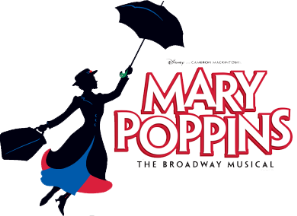 CharacterCastBertWill CollinsGeorge BanksJ.D. StoutWinifred BanksRyleigh DeJongJane BanksLexi FullerMichael BanksSamuel GordonKatie NannaEdan SeatonPolicemanJoshua PriceMiss LarkSelah CampbellAdmiral BoomMatthew StoutMrs. BrillKatie GuldnerRobertson AyAustin StewartMary PoppinsJessica HewettPark KeeperBrandon WernerNeleusCharlotte WearQueen VictoriaJessica PriceBank ChairmanLucas QueenMiss SmytheBella SalangaVon HusslerNathan SelfNorthbrookNoah SullivanBird WomanAmanda Corey/Carly JenningsMrs. CorryKatie CoilMiss AndrewMegan GreerFannieLilly HepnerAnnieEllia SamourisValentineMorgan MontesiTeddy BearJayden SalehMr. PunchMatthew MonroyDollBella NelsonToysOlivia AdamsonEllie ThurmanVanessa MullerGia KennedyLindsey AdzimaChimney Sweeps (singers)#1 Joshua Price#2 Matthew Stout#3 Brandon Werner#4 Andre VelasquezStatues/EnsembleSofia CiccarelliBrooke BodikerBella NelsonOlivia AdamsonAnsley WastvedtBrooke WileyEnsembleJessica PriceEllia SamourisLilly HepnerEdan SeatonSelah CampbellCharlotte WearEllie ThurmanMorgan MontesiVanessa MullerKatie CoilAmanda CoreyCarly JenningsBella SalangaMatthew MonroySarah StoutErin ScherpbierZoe ScherpbierGia KennedyEljen LacibalAnna DiPasqualeEmilee JonesAshley LarsenJayne MarshallLexi HicokEmmy StoutTina MarxTaylor JonesRei-Ann RiusHope SchmuckerAnnika EkerothEliza DaviesJayden SalehAndre VelazquezLindsay AdzimaJocelyn WilsonRyder HuntBrandon WernerMatthew StoutJoshua PriceLucas Queen